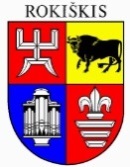 ROKIŠKIO RAJONO SAVIVALDYBĖS TARYBASPRENDIMASDĖL KRIAUNŲ KAIMO KAPINIŲ PLĖTROS ŽEMĖS SKLYPE UNIKALUS NR. 4400-0320-5349, ESANČIAME SARTŲ G. 43, KRIAUNŲ SEN., ROKIŠKIO R. SAV.2023 m. birželio 29d. Nr. TS-RokiškisVadovaudamasi Lietuvos Respublikos vietos savivaldos įstatymo 6 straipsnio 3 punktu, 15 straipsnio 2 dalies 19 punktu, 63 straipsnio 2 dalimi, Lietuvos Respublikos valstybės ir savivaldybių turto valdymo, naudojimo ir disponavimo juo įstatymo 8 straipsnio 1 dalies 1 punktu, 9 straipsnio 1) ir 2) punktais, 12 straipsnio 1 dalimi, 2005 m. sausio 20 d. Lietuvos Respublikos žemės ūkio ministro ir Lietuvos Respublikos aplinkos ministro įsakymu Nr. 3D-37/D1-40 “Dėl Žemės naudojimo būdų turinio aprašo patvirtinimo“ patvirtinto Žemės naudojimo būdų turinio aprašo V dalies 24 punktu, ir atsižvelgdama į 2018 m. kovo 5 d. Rokiškio rajono savivaldybės tarybos sprendimą Nr. TS-45 „Dėl sutikimo priimti dovanojamą turtą, unikalus Nr. 4400-0320-5349, Rokiškio rajono savivaldybės nuosavybėn“ bei 2018 m. tarp Janinos Emilijos Jočienės ir Rokiškio rajono savivaldybės mero pasirašytą 0,5900 ha žemės sklypo, unikalus Nr. 4400-0320-5349, esančio Kriaunų k., Kriaunų sen., Rokiškio r. sav. dovanojimo sutartį, Rokiškio rajono savivaldybės taryba n u s p r e n d ž i a:Kriaunų kaimo kapinių plėtrą vykdyti 2018 m. balandžio 3 d. Rokiškio rajono savivaldybei pagal dovanojimo sandorį perleistame 0,5900 ha žemės sklype, unikalus Nr. 4400-0320-5349, esančiame Sartų g. 43, Kriaunų k., Kriaunų sen., Rokiškio r. sav. Šį sprendimą skelbti Teisės aktų registre.Sprendimas gali būti skundžiamas Lietuvos administracinių ginčų komisijos Panevėžio apygardos skyriui (Respublikos g. 62, Panevėžys) Lietuvos Respublikos ikiteisminio administracinių ginčų nagrinėjimo tvarkos įstatymo nustatyta tvarka.Savivaldybės meras 			    			 Ramūnas GodeliauskasIrmantas Tarvydis